Belbroughton Nursery 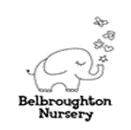 Uniform Order FormDear Parents Please find below an order form for our uniform, select which size and how many for both Polo shirt & sweatshirt (1 polo shirt, 1 sweatshirt & PE bag is provided by the nursery)Child’s namePlease return to a member of staff at nursery and send payment via Bank Transfer using your child’s initials and uniform.Account Name: Belbroughton First StepsBank Name: HSBCSort Code: 40-43-17Account Number: 61671634 Reference example KHUNIFORMKind RegardsBelbroughton Nursery Team1-2 years3-4 Years5-6 YearsTotalPolo Shirt (1 Supplied by Nursery)£9.00Sweatshirt(1 supplied by Nursery)£10.00PE bag £4 (1 supplied)